Quiz script provided by
JavaScriptKit.comTop of Form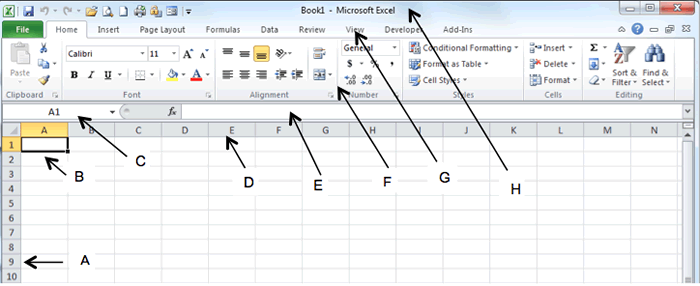 Bottom of FormTop of FormBottom of Form